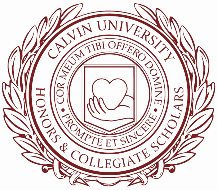 Honors and Collegiate Scholars at Calvin universityApplication to Graduate with Distinctionstudent InformationREQUIREMENTS COMPLETED (pending review)Honors colloquia (HNRS 380) or Approved substitutions COMPLETED (1 required)Advanced academic and/or community engagement opportunities
(4 required; see examples on back)COLLEGIATE SCHOLARS PROGRAM REQUIREMENTSCumulative GPA: 3.65+Completion of an Honors Colloquium course (HNRS 380) or approved substitutionCompletion of four advanced academic or community engagement activities, such as:(NOTE: each category may be used no more than twice)Second HNRS 380 courseMinor or second majorTwo courses, in a single discipline, beyond what is required by majorMusic ensemble, theater production, varsity athletics (full season commitment)Undergraduate research or internship (summer or full semester)Study abroad program (full semester requirement)Leadership position in a student organization (full year commitment)Service-learning activity (full year commitment)Other activities approved by the Honors DirectorsSIGNATURES________________________________________     _________   Student Signature			 	               Date	________________________________________     	_________   Major Advisor Signature				Date	________________________________________     	_________   Honors Program Administrator Signature		Date	Full Name:Calvin ID #:Major(s):Graduation Date (Month/Year):Minor(s):Cumulative Calvin GPA:Course TitleSemesterand YearComplete (C) or In Progress (IP)Grade C       IP C       IPActivityParticipation DatesApproximate HoursApproved